                                            Sandy Hill Academy                               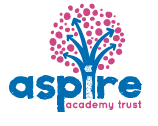 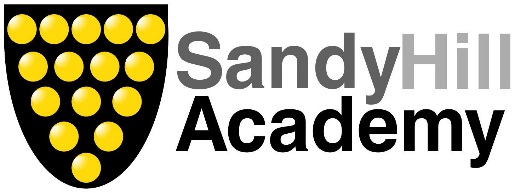             Curriculum Overview – GeographyPlease Note:Geographical Skills & Field Work will be ongoing skills taught each term alongside the key areas listed above in bold.  Locational Knowledge will continue to be embedded throughout the year as a ‘fluency style’ starter at the beginning of each geography lesson. Autumn 1Autumn 2Spring 1Spring 2Summer 1Summer 2NurseryMe and AutumnObserve seasonal changes. Nature walk. Special TimesRecycling – caring for our environment. Special TimesRecognise similarities and differences between life in this country and life in other countries. Special TimesExplore the natural world around them. HabitatsRecognise some environments are different to the one in which they live. Special TimesExplore the local area, make simple maps of the school. ReceptionMe and AutumnObserve seasonal changes. Nature walk. Special TimesRecycling – caring for our environment. Special TimesRecognise similarities and differences between life in this country and life in other countries. Special TimesExplore the natural world around them. HabitatsRecognise some environments are different to the one in which they live. Special TimesExplore the local area, make simple maps of the school. Year 1Locational KnowledgeGeographical Skills & Field WorkLocational KnowledgeGeographical Skills & Field WorkPlace KnowledgeGeographical SkillsLocational Knowledge continue to embed. Place KnowledgeGeographical SkillsLocational Knowledge continue to embed. Human & Physical GeographyGeographical Skills & Field WorkLocational Knowledge continue to embed. Human & Physical GeographyGeographical Skills & Field WorkLocational Knowledge continue to embed. Year 2Locational KnowledgeGeographical Skills & Field WorkLocational KnowledgeGeographical Skills & Field WorkPlace KnowledgeGeographical SkillsLocational Knowledge continue to embed. Place KnowledgeGeographical SkillsLocational Knowledge continue to embed. Human & Physical GeographyGeographical Skills & Field WorkLocational Knowledge continue to embed. Human & Physical GeographyGeographical Skills & Field WorkLocational Knowledge continue to embed. Year 3Locational KnowledgeGeographical Skills & Field WorkLocational KnowledgeGeographical Skills & Field WorkPlace KnowledgeGeographical SkillsLocational Knowledge continue to embed. Place KnowledgeGeographical SkillsLocational Knowledge continue to embed. Human & Physical GeographyGeographical Skills & Field WorkLocational Knowledge continue to embed. Human & Physical GeographyGeographical Skills & Field WorkLocational Knowledge continue to embed. Year 4Locational KnowledgeGeographical Skills & Field WorkLocational KnowledgeGeographical Skills & Field WorkPlace KnowledgeGeographical SkillsLocational Knowledge continue to embed. Place KnowledgeGeographical SkillsLocational Knowledge continue to embed. Human & Physical GeographyGeographical Skills & Field WorkLocational Knowledge continue to embed. Human & Physical GeographyGeographical Skills & Field WorkLocational Knowledge continue to embed. Year 5Locational KnowledgeGeographical Skills & Field WorkLocational KnowledgeGeographical Skills & Field WorkPlace KnowledgeGeographical SkillsLocational Knowledge continue to embed. Place KnowledgeGeographical SkillsLocational Knowledge continue to embed. Human & Physical GeographyGeographical Skills & Field WorkLocational Knowledge continue to embed. Human & Physical GeographyGeographical Skills & Field WorkLocational Knowledge continue to embed. Year 6Locational KnowledgeGeographical Skills & Field WorkLocational KnowledgeGeographical Skills & Field WorkPlace KnowledgeGeographical SkillsLocational Knowledge continue to embed. Place KnowledgeGeographical SkillsLocational Knowledge continue to embed. Human & Physical GeographyGeographical Skills & Field WorkLocational Knowledge continue to embed. Human & Physical GeographyGeographical Skills & Field WorkLocational Knowledge continue to embed. 